INDICAÇÃO Nº 4185/2017Sugere ao Poder Executivo Municipal e aos órgãos competentes, a roçagem e limpeza das margens do Rio, na Avenida Porto Ferreira, no bairro São Joaquim.Excelentíssimo Senhor Prefeito Municipal, Nos termos do Art. 108 do Regimento Interno desta Casa de Leis, dirijo-me a Vossa Excelência para sugerir que, por intermédio do Setor competente, seja realizada a roçagem e limpeza das margens do Rio, na Avenida Porto Ferreira, no bairro São Joaquim, neste município. Justificativa:Munícipes procuraram por este vereador solicitando a roçagem e limpeza das margens do rio, devido  ao aparecimento de animais peçonhentos nas casas próximas ao rio, o que coloca em risco a população.Este é um pedido não somente deste vereador, mas de todos os moradores do bairro que pedem com urgência que o problema seja resolvido o mais rápido possível. Plenário “Dr. Tancredo Neves”, em 28 de Abril de 2.017.JESUS VENDEDOR-Vereador / Vice Presidente-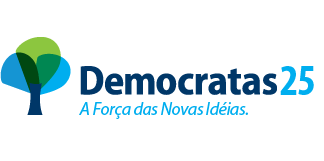 